Update on possible additions of colours to future rhs colour chart editionDocument prepared by an expert from the United KingdomDisclaimer:  this document does not represent UPOV policies or guidanceThe annex to this document contains a copy of a presentation on the “Update on possible additions of colours to future RHS colour chart edition” by an expert from the United Kingdom, to be made at the fifty-first session of the Technical Working Party for Ornamental Plants and Forest Trees (TWO).[Annex follows]Please see the PDF version [End of document]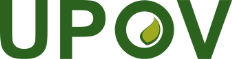 EInternational Union for the Protection of New Varieties of PlantsTechnical Working Party for Ornamental Plants and Forest TreesFifty-First Session
Christchurch, New Zealand, February 18 to 22, 2019TWO/51/4Original:  EnglishDate:  January 17, 2019